   Comité des fêtes de Bellac           Site des Rochettes-.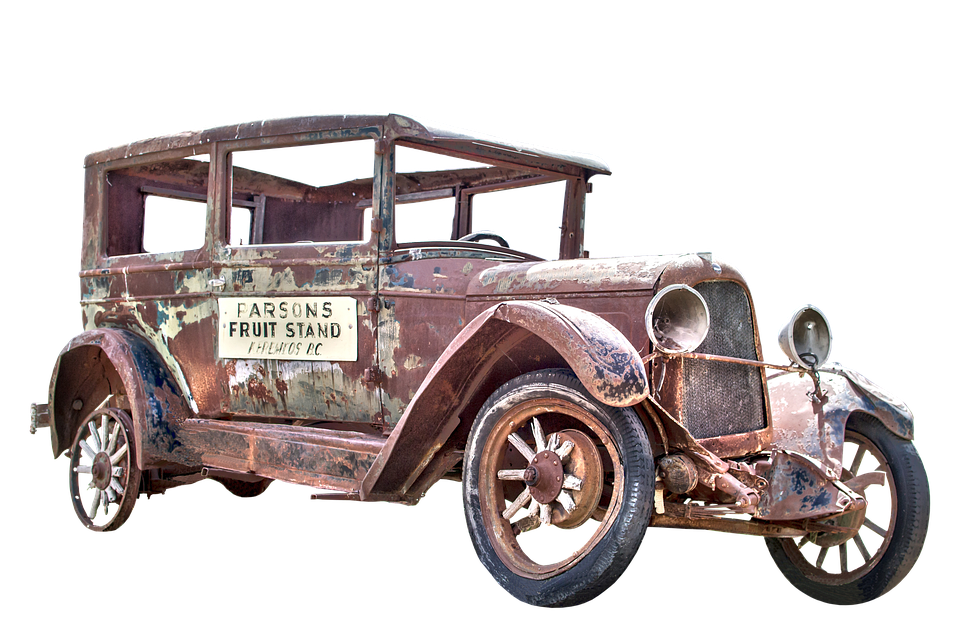 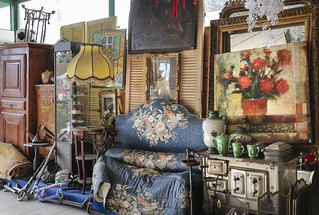 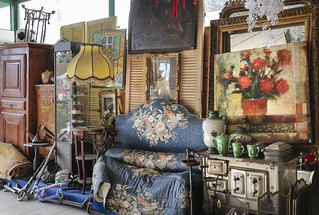                      12H00 : Restauration sous chapiteaux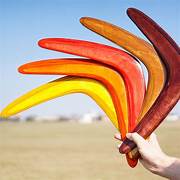 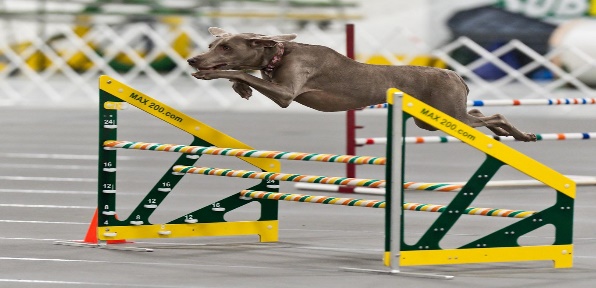 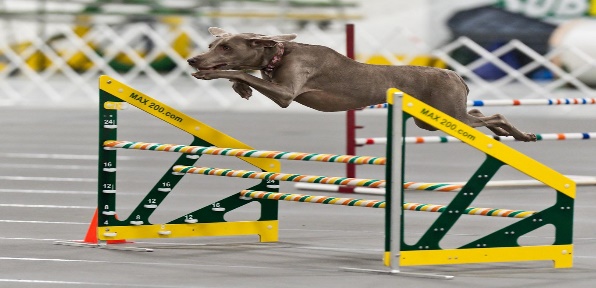 -19H00 : Paëlla concert avec le groupeRED DINGUE.-21H00 /2H00 concours d’agility en parcours libres.